Воспитатель: Уважаемые коллеги! Сегодня я представляю мастер – класс по обучению детей мокшанскому языку – закрепление темы «Весна». А вы, коллеги, выступаете в роли детей старшей группы, которым уже знакомы слова на мокшанском языке по теме ВеснаЗакрепление лексического материала я буду проводить с помощью дидактических игр. В начале занятия я использую мимическую гимнастику и артикуляционную гимнастику, что будет способствовать правильному звукопроизношению. Воспитатель: Здравствуйте ребята, шумбратада. Все утром делали гимнастику?  Пара. А сейчас, мы будем делать гимнастику для языка. Будьте внимательны и повторяйте за мной:Сак, тундане, сакЛямбе вармане уфак!    (дуем )Пара! Ребята, о каком времени года говорится в закличке?Правильно о весне. А как будет вена на мокшанском языке? Повторим еще раз «Тунда».Пара.А сейчас мы посмотрим не большой фрагмент  о весне. Будьте внимательны.(Видео о приметах весны). Дети, давайте повторим приметы весны. (Дети говорят приметы весны на русском языке потом на мокшанском языке)-Шинясь эжди-Ловсь солай-менельсь сенеме-нармотне мрдайхть лямбя ширде-шуфттнень эса появайхть лопанятПара.Закрепление следующей темы «словообразование» и «Цвет» я провожу с помощью игры «Собери картину», развивая быстроту реакции, закрепляя названия цвета на мокшанском языке.Воспитатель: дети, посмотрите, перед нами пустое полотно ткани. Давайте оживим это полотно и превратим в красивую картину о весне. Для этого я предлагаю вам выбрать картинки со стола и приклеить их на полотно.(Маша, что ты приклеишь?  А как это будет ласково? А какого оно цвета? Ответы на мокшанском языке).   (Солнце, тучки, земля, трава, листья, цветы)- Очень красивая картина у нас получилась. Пара. Тинь молодецтада.Проводя физкульт- минутку я с детьми повторяю с детьми слова на мокшанском языке.- А сейчас мы с вами поиграем. Приготовили руки.Сак, тунданя, сак              Вийцень кочкак, виензак, Явафтк удоманц вирнять   Ацак нарнять –пиженять   Сак, тунданя, сак,  Лямбе варманя уфак. -Молодцы, садитесь на свои места. Закрепление следующей темы «составления рассказа» я опираюсь на составленную с детьми картину, при этом еще раз закрепляю изученные с детьми слова на мокшанском языке.Воспитатель:  Дети, давайте обратим внимание на нашу картину.  Придумаем название и составим не большой рассказ о картине. Я вам помагу. Я начну, а вы продолжите.     -Сась тундась. ......А кто может передать весь рассказ, опираясь на картину,(Рассказ 2-3 детей)На следующем этапе мы приступаем к ручному труду. Я знакомлю с материалом, который потребуется для работы и продолжу активизировать речь детей по закреплению  мокшанских слов. В ходе работы я буду поощрять проявление фантазии у детей, контролировать их действия, помогать. По окончанию проведу анализ проделанной работы. Воспитатель: Дети, с приходом весны в полях и садах  распускаются первые цветы. И сегодня я предлагаю вам самим сделать цветы в таком цвете каким вы видите весну. Итак, для нашей работы нам потребуются следующие материалы:-силуэты цветов;-нитки шерстяные разного цвета;- клей.Воспитатель: Перед вами лежат силуэты цветов, нитки шерстяные разного цвета, клей, салфетки для вытирания рук после работы, контейнер для использованных салфеток.  Нитками вы будете украшать цветы. Намазываем клеем лепестки цветка и приклеиваем нитки.   Прежде чем приступить к работе, предлагаю вам провести пальчиковую гимнастикуШуфттнень пряса акша орхнеСоласть и юмасть.Тарадсь тарадть мархта корхни:Сась тундась, сась тундась.После того как работы завершены, воспитатель спрашивает какого цвета они украсили цветы (ответы на мокшанском языке). 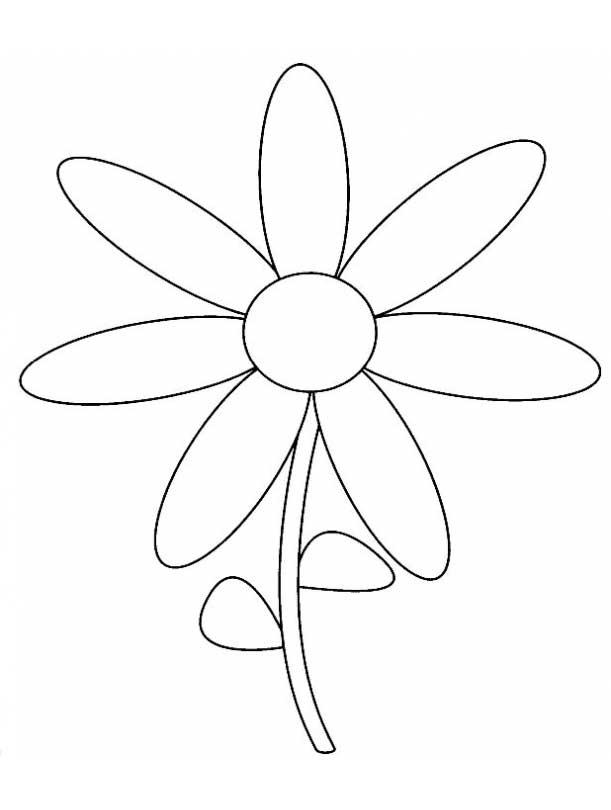 